ПРАВОВОЙ  БЮЛЛЕТЕНЬМУНИЦИПАЛЬНОГО ОБРАЗОВАНИЯЭНЕРГЕТИКСКИЙ ПОССОВЕТ№ 01 (34)от «26» февраля 2021п. Энергетик2021 годОГЛАВЛЕНИЕII РАЗДЕЛРАСПОРЯЖЕНИЯ И ПОСТАНОВЛЕНИЯ МУНИЦИПАЛЬНОГО ОБРАЗОВАНИЯ ЭНЕРГЕТИКСКИЙ ПОССОВЕТ НОВООРСКОГО РАЙОНА ОРЕНБУРГСКОЙ ОБЛАСТИ2.1.Постановление от 20.02.2021 № 169-П      О внесении изменений в постановление от 16.12.2020 года № 169-П «О назначении публичных слушаний по рассмотрению проекта внесения изменений в Правила землепользования и застройки муниципального образования Энергетикский поссовет Новоорского района Оренбургской области, утвержденный решением Совета депутатов муниципального образования Энергетикский поссовет Новоорского района Оренбургской области от 25 декабря 2013 года № 195В связи с технической ошибкой, руководствуясь Уставом муниципального образования Энергетикский поссовет Новоорского района Оренбургской области, ПОСТАНОВЛЯЮ:1. В наименовании постановления администрации муниципального образования Энергетикский поссовет Новоорского района Оренбургской области  от 16.12.2020 года № 169-П  «О назначении публичных слушаний по рассмотрению проекта внесения изменений в Правила землепользования и застройки муниципального образования Энергетикский поссовет Новоорского района Оренбургской области, утвержденный решением Совета депутатов муниципального образования Энергетикский поссовет Новоорского района Оренбургской области от 25 декабря 2013 года № 195» (далее по тексту – Постановление) и по тексту указанного Постановления  словосочетание «от 25 декабря 2013 года № 195» заменить на словосочетание «от 25 декабря 2013 года № 196».2. Настоящее постановление вступает в силу после его официального опубликования в печатном средстве массовой информации муниципального образования Энергетикский поссовет Новоорского района Оренбургской области «Правовой бюллетень муниципального образования Энергетикский поссовет» и распространяет свое действие на правоотношения возникшие с 16 декабря 2020 года.3. Контроль за исполнением настоящего постановления оставляю за   собой.	 Глава муниципального образования 	                                          А.И. ДубовIV РАЗДЕЛ- официальные сообщения и материалы, в том числе информационного характера, о заседаниях Совета депутатов муниципального образования Энергетикский поссовет Новоорского района Оренбургской области, постоянных комиссий Совета депутатов муниципального образования Энергетикский поссовет Новоорского района Оренбургской области, публичных слушаниях, пресс-конференциях, «круглых столах», симпозиумах; информация о результатах рассмотрения органами местного самоуправления и должностными лицами депутатских запросов, и иная официальная информация.РЕШЕНИЯ СОВЕТА ДЕПУТАТОВ МУНИЦИПАЛЬНОГО ОБРАЗОВАНИЯ ЭНЕРГЕТИКСКИЙ ПОССОВЕТ НОВООРСКОГО РАЙОНА ОРЕНБУРГСКОЙ ОБЛАСТИТРЕТЬЕГО СОЗЫВА4.1. Сведения о численности муниципальных служащих администрации муниципального образования Энергетикский поссовет Новоорского района Оренбургской области и фактических расходов на оплату их труда за 4 квартал 2020 года.СОВЕТ ДЕПУТАТОВмуниципального образованияЭнергетикский поссоветНовоорского районаОренбургской области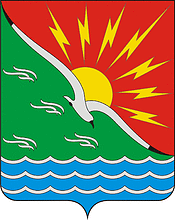 АДМИНИСТРАЦИЯмуниципального образованияЭнергетикский поссоветНовоорского районаОренбургской области№ п/пНаименованияСтр1.I РАЗДЕЛ – РЕШЕНИЯ СОВЕТА ДЕПУТАТОВ МУНИЦИПАЛЬНОГО ОБРАЗОВАНИЯ ЭНЕРГЕТИКСКИЙ ПОССОВЕТ НОВООРСКОГО РАЙОНА ОРЕНБУРГСКОЙ ОБЛАСТИ ЧЕТВЕРТОГО СОЗЫВА.-2.II РАЗДЕЛ – РАСПОРЯЖЕНИЯ И ПОСТАНОВЛЕНИЯ МУНИЦИПАЛЬНОГО ОБРАЗОВАНИЯ ЭНЕРГЕТИКСКИЙ ПОССОВЕТ НОВООРСКОГО РАЙОНА ОРЕНБУРГСКОЙ ОБЛАСТИ.42.1.Постановление администрации муниципального образования Энергетикский поссовет Новоорского района Оренбургской области от 20.02.2021 № 12-П «О внесении изменений в постановление от 16.12.2020 года № 169-П «О назначении публичных слушаний по рассмотрению проекта внесения изменений в Правила землепользования и застройки муниципального образования Энергетикский поссовет Новоорского района Оренбургской области, утвержденный решением Совета депутатов муниципального образования Энергетикский поссовет Новоорского района Оренбургской области от 25 декабря 2013 года № 195»43.III РАЗДЕЛ - акты иных органов местного самоуправления муниципального образования Энергетикский поссовет Новоорского района Оренбургской области.-4.IV РАЗДЕЛ - официальные сообщения и материалы, в том числе информационного характера, о заседаниях Совета депутатов муниципального образования Энергетикский поссовет Новоорского района Оренбургской области, постоянных комиссий Совета депутатов муниципального образования Энергетикский поссовет Новоорского района Оренбургской области, публичных слушаниях, пресс-конференциях, «круглых столах», симпозиумах; информация о результатах рассмотрения органами местного самоуправления и должностными лицами депутатских запросов, и иная официальная информация.64.1Сведения о численности муниципальных служащих администрации муниципального образования Энергетикский поссовет Новоорского района Оренбургской области, работников муниципальных учреждений и фактических расходов на оплату их труда за 4 квартал 2020 года.6Наименование показателяЧисленность работников, чел.Фактические расходы на оплату труда (руб.)Муниципальные служащие121 182 325